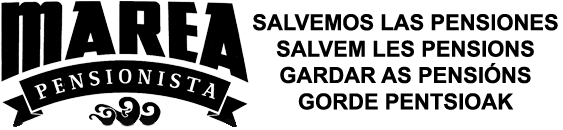 ¡Trabajador!    ¡Joven!     ¡Pensionista!LA FÓRMULA  PARA PODER PAGAR LAS PENSIONES DENTRO DE 50 AÑOSSeamos pesimistas y supongamos que España solo va a crecer un 1% cada año (hace poco crecíamos un 3%). Aun así dentro de 50 años España sería un 64% más rica que ahora, al irse acumulando estos 1%.Dicen, que la población de España bajará o crecerá poco.
Luego, no solo con las cotizaciones, sino también con este 64% de riqueza extra y teniendo aproximadamente la misma población, se podrían pagar las pensiones (y los “hijos vivir mejor que los padres”, como sucedía siempre que en un país crecía la riqueza).Lo que pasa es que el aumento de riqueza (este 64%) se lo quieren quedar banqueros, inmobiliarias, suministradoras de gas y electricidad, sanidad privada, funerarias, etc. El país crece un 1% anual, pero ellos quieren que sus inversiones les den un 6%, un 10%, un 15%, por lo que cada vez cogen un mayor “trozo del pastel” y hay que recortar la de los demás (en pensiones, sanidad, educación, dependencia y salarios, con reducciones de plantillas). Y ¿Si hay crisis?  Entonces...  ¡más recortes!  para mantener sus beneficios.En su mayor parte se trata de empresas de servicios que no fabrican y que no pueden irse al extranjero, si se les hace pagar más impuestos por sus beneficios, porque viven de nosotros.  Si no los pagan es porque controlan a partidos políticos que les hacen leyes a medida.Lo que si pagan, es a unos economistas, tertulianos y medios de comunicación para lavarnos el cerebro diciendo que dentro de 50 años no se podrán pagar las pensiones (y que los hijos vivirán peor que los padres). Saben que vencerán si nos resignamos.Esta manera de repartir ya la hemos vivido. La España de ahora es el doble de rica que la de 1977 y la población solo es un 25% mayor. Entonces los padres se compraban un piso con una hipoteca  de 10 o 15 años. Ahora que somos un 60% más ricos, los hijos no pueden.****************************************************LOS MUY RICOS NO PUEDEN RENUNCIAR A QUERER GANAR CADA AÑO UN POCO MÁS. ES COMO UNA DROGA.NO ESPERES QUE TENGAN MALA CONCIENCIA Y SE APIADEN.TU, ERES QUIEN HA DE PARARLOS.EMPIEZA ECHANDO A LOS POLÍTICOS QUE CON SU POLÍTICA, HACEN A LOS RICOS CADA VEZ MÁS RICOS Y A TUS HIJOS CADA VEZ MÁS POBRES.http://mareapensionista.org/argumentario-de-la-marea-pensionista/